Marketing & Outreach Meeting Agenda San Diego Miramar CollegeFebruary 7, 2024 ● L-209 ● 1pm-2pmThis meeting was canceled for lack of agenda items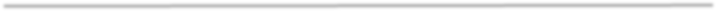 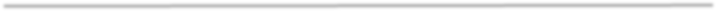 Members: Steve Quis, Sonny Nguyen, Jennifer Pena (proxy Chantal), Lisa E. Munoz, Jordan Omens, Vincent Ngo, Rex Heftman,Mardi Parelman, Randy Claros, Angel Boyd, David Wilhelm, Mona Patel, Arnie Neff, Kim LaRueStudents: Danna Aguilar, Margaret Le Call to Order: Approval of Agenda and MinutesCommittee Reports/otherGuests: New Business:Old Business:AnnouncementsAdjourn: Next Scheduled Meeting: March 6, 2024. Location L-209San Diego Miramar College Strategic Goals Fall 2020-Spring 2027Pathways - Provide student-centered pathways that are responsive to change and focus on student learning, equity, and success.Engagement - Enhance the college experience by providing student-centered programs, services, and activities that close achievement gaps, engage students, and remove barriers to their success.Organizational Health - Strengthen Institutional Effectiveness through planning, outcomes assessment, and program review processes in efforts to enhance data-informed decision making.Relationship Cultivation - Build and sustain a college culture that strengthens participatory governance, diversity, inclusion, and community partnerships. ** ACCJC Accreditation Standards (Adopted June 2014): I. Mission, Academic Quality and Instructional Effectiveness, and Integrity. II. Student Learning Programs and Support Services. III. Resources. IV. Leadership and Governance.Marketing and Outreach Committee(Includes Academic and Professional Matters)Co-Chair: Public Information Officer (PIO)Co-Chair: Associate Dean of OutreachCommittee MembershipPurpose/ChargeTo develop, implement and evaluate a three-year marketing plan based on Program Reviews and major college, District, and State initiatives. Other areas to include but not limited to, enrollment management, support and implementation of events and activities, ensure centralized message for branding.Committee ResponsibilitiesLeads the development, implementation and evaluation of campus-wide marketing and outreach strategies.Develop plans to target information dissemination to disproportionately impacted student groups to supporting strategic enrollment management.Designs, implements, and facilitates, programs and projects affecting communications, outreach, and image of the College both on-campus and in the communities, it serves.Review campus wide marketing and outreach needs for college dissemination to reduce duplication of efforts.Collaborates with relevant committees, work groups and offices to develop outreach and marketing strategies as needed to support the implementation of major State initiatives.Assists departments and programs with the development of public relations materials.Provides input into Website design and style parameters that best reflect college image and website marketing needs.Reports back to respective departments for relevant updates, engage colleagues for support/participation of related events and activities.Provides input to District Marketing and Outreach Committee. Ensure consistency wherepossible for publications provided to the public.Perform work and provide evidence to ensure the college meets applicable areas ofAccreditation Standard III.Committee Procedures and ConsensusMembership term lengths: Unless membership is designated by position, there is a two(2) year appointment with an option for an additional two-year service, and the possibility of 1 additional term if the position remains available.Recommendations made to College Council; recommendations regarding Academic and Professional Matters made to Academic Senate.Authority to form taskforces and workgroups related directly to committee charge.Plans/Reports: Marketing Plan.Quorum: 50% +1 of membership.Committee Approval Process: Vote.Meeting FrequencyThe Committee will meet once per month during the academic year.#ItemStrategic Goal*Accreditation Standard**Initiator1CRM Update3 and 4I and IVSonny2Iheart Media campaign Update3 and 4I and IVQuis33 and 4I and IV43 and 4I and IV#ItemStrategic Goal*Accreditation Standard**Initiator13 and 4I and IV23 and 4I and IV31 and 2IIAdministrators (3)Classified Professionals (4)Faculty (6)Students (3)Associate Dean of OutreachPublic Information OfficerBTCWI DesigneeDesigneeDesigneeDesigneeLiberal Arts DesigneeDesigneeDesigneeDesigneeMBEPS DesigneeDesigneeDesigneePRIELT DesigneePublic Safety DesigneeStudent Services Designee